МИНИСТЕРСТВО ОБРАЗОВАНИЯ И НАУКИ МУРМАНСКОЙ ОБЛАСТИГАУДПО МО «ИНСТИТУТ РАЗВИТИЯ ОБРАЗОВАНИЯ»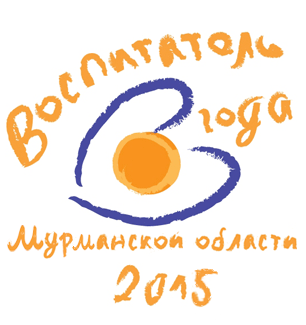 Региональный этап Всероссийского профессионального конкурса «Воспитатель России» – «Воспитатель года Мурманской области–2016»25–29 апреля 2016 годаПРОГРАММАГ. Мурманск 29 марта – 22 апреляПЕРВЫЙ (ЗАОЧНЫЙ) ТУР КОНКУРСАКОНКУРСНЫЕ ЗАДАНИЯ «ПЕДАГОГИЧЕСКАЯ НАХОДКА», 
ЭССЕ «Я - ПЕДАГОГ», «ИНТЕРНЕТ-ПОРТФОЛИО»25 апреляГАУДО МО «Мурманский областной центр дополнительного образования «Лапландия», пр. Героев-Североморцев, д. 215.30–15.50. Регистрация участников и членов жюри конкурса16.00–17.00. Открытие регионального этапа Всероссийского профессионального конкурса «Воспитатель России» – «Воспитатель года Мурманской области–2016»(2 этаж, кабинет № 212)17.00–17.30. Фотографирование участников конкурса(2 этаж, кабинет № 212)26 апреляГАУДПО МО «Институт развития образования», г. Мурманск, ул. Советская, д. 9АВТОРОЙ (ОЧНЫЙ) ТУР КОНКУРСАКОНКУРСНОЕ ЗАДАНИЕ «ПЕДАГОГИЧЕСКИЙ БРИФИНГ»09.00–09.30. Совещание жюри конкурса                          (3 этаж, кабинет № 314)09.30–10.00. Представление жюри конкурса конкурсантам    Группа 1                                                            (3 этаж, кабинет № 314)Группа 2                                                             (3 этаж, кабинет № 315)10.00–10.05. Жеребьёвка участников конкурса                             Группа 1                                                            (3 этаж, кабинет № 314)Группа 2                                                             (3 этаж, кабинет № 315)10.30–13.00. «ПЕДАГОГИЧЕСКИЙ БРИФИНГ»
Группа 1                                                            (3 этаж, кабинет № 314)Группа 2                                                             (3 этаж, кабинет № 315)13.00–13.30. Обед13.30–14.00. Совещание членов жюри конкурса. Подведение итогов конкурсного задания «ПЕДАГОГИЧЕСКИЙ  БРИФИНГ» Группа 1                                                             (3 этаж, кабинет № 314)Группа 2                                                             (3 этаж, кабинет № 315)       13.40.      Отъезд участников конкурса в МБДОУ г. Мурманска № 130 (г. Мурманск, ул. Крупской, д. 58) 14.20–16.00. Знакомство с МБДОУ г. Мурманска № 130. 
Подготовка к конкурсному заданию «ПЕДАГОГИЧЕСКОЕ МЕРОПРИЯТИЕ  С ДЕТЬМИ»27 апреляВТОРОЙ (ОЧНЫЙ) ТУР КОНКУРСАКОНКУРСНОЕ ЗАДАНИЕ «ПЕДАГОГИЧЕСКОЕ МЕРОПРИЯТИЕ С ДЕТЬМИ»Группа 1МБДОУ г. Мурманска № 130, г. Мурманск, ул. Крупской, д. 56, корпус Б09.00–09.30. Художественно-эстетическое развитие  (средняя группа)Анфилова Маргарита Николаевна, воспитатель, МАДОУ                               г. Мурманска № 9109.30–10.00. Интеграция образовательных областей: «Социально-коммуникативное развитие», «Познавательное развитие», «Речевое развитие», «Художественно-эстетическое развитие» (младшая группа)Коржова Татьяна Сергеевна, воспитатель, МДОУ детский сад комбинированного вида № 4 «Сказка» ЗАТО г. Заозерск 10.00–10.30. Интеграция образовательных областей: «Познавательное развитие», «Художественно-эстетическое развитие», «Социально-коммуникативное развитие» (старшая группа)Касьянова Анна Михайловна, воспитатель, МБДОУ детский сад № 4, 
г. Заполярный, Печенгский район10.30–11.00. Художественно-эстетическое развитие (средняя группа)Еремина Юлия Сергеевна, воспитатель, МБДОУ г. Мурманска          № 12911.00–11.30. Организованная образовательная деятельность по нравственному воспитанию (старшая группа)Горенкова Мария Викторовна, воспитатель, МБДОУ детский сад  комбинированного вида № 58 Управления образования Администрации г. Апатиты  Группа 2МБДОУ г. Мурманска № 130, г. Мурманск, ул. Крупской, д. 58, корпус А09.00–09.30. Речевое развитие (старшая  группа)Лукичёва Яна Николаевна, учитель-логопед, МБДОУ «Детский сад             № 6 «Светлячок», г. Гаджиево, ЗАТО Александровск09.30–10.00. Развитие элементарных математических представлений  (подготовительная группа)Нестерова Наталья Викторовна, воспитатель, МДОУ «Детский сад 
№ 14 «Дубравушка» комбинированного вида», г. Оленегорск10.00–10.30. Художественное развитие  (подготовительная  группа)Сосина Елена Юрьевна, музыкальный руководитель, МДОУ детский сад № 3, п.г.т. Умба, Терский район 10.30–11.00. Речевое развитие (подготовительная группа)Фирсова Нина Александровна, учитель-логопед, МБДОУ детский сад комбинированного вида № 14 «Солнышко», г. Ковдор11.00–11.30. Познавательное развитие  (подготовительная группа)Щербакова Анна Эдуардовна, воспитатель, МБДОУ «Детский сад                № 5 комбинированного вида», г. Мончегорск28 апреляВТОРОЙ (ОЧНЫЙ) ТУР КОНКУРСАКОНКУРСНОЕ ЗАДАНИЕ «ПЕДАГОГИЧЕСКОЕ МЕРОПРИЯТИЕ С ДЕТЬМИ»Группа 1МБДОУ г. Мурманска № 130, г. Мурманск, ул. Крупской, д. 56, корпус Б09.00–09.30. Формирование основ безопасности  (старшая группа)Гледенова Анна Павловна, воспитатель, МДОУ «Детский сад          № 20 «Ладушки» общеразвивающего вида с приоритетным осуществлением художественно-эстетического развития воспитанников, г. Кандалакша09.30–10.00. Познавательное развитие  (подготовительная группа)Баева Анна Васильевна, воспитатель, МДОУ детский сад № 16 комбинированного вида п. Тулома муниципального образования Кольский район Мурманской области10.00–10.30. Познавательное развитие  (подготовительная группа)Добрякова Люба Талбаковна, воспитатель, МБДОУ детский сад                № 31 г. СевероморскаГруппа 2МБДОУ г. Мурманска № 130, г. Мурманск, ул. Крупской, д. 58, корпус А09.30–10.00. Формирование элементарных математических представлений         (старшая группа)Соловьева Анастасия Николаевна, воспитатель, МБОУ детский сад № 7, п.г.т. Никель, Печенгский район10.00–10.30. Физкультурно-оздоровительное развитие  (подготовительная группа)Терентьев Сергей Борисович, инструктор по физической культуре, МАДОУ центр развития ребёнка детский сад № 29 «Сказка»,                    г. Ковдор10.30–12.00. Подведение итогов работы жюри12.00–12.10. Объявление финалистов конкурса12.10–13.00. ОбедФИНАЛЬНЫЙ ТУР КОНКУРСАКОНКУРСНОЕ ЗАДАНИЕ «МАСТЕР-КЛАСС»МБДОУ г. Мурманска № 130, г. Мурманск, ул. Крупской, д. 58, корпус А13.00–13.30. Совещание членов финального жюри регионального конкурса14.00–14.05. Жеребьевка участников финального тура регионального конкурса14.05–16.05. КОНКУРСНОЕ ЗАДАНИЕ «МАСТЕР-КЛАСС»16.10–16.15. Объявление темы конкурсного задания «КРУГЛЫЙ СТОЛ»16.30–17.00. Совещание членов финального жюри конкурса. Подведение итогов конкурсного задания «МАСТЕР-КЛАСС»29 апреляГАУДО МО «Мурманский областной центр дополнительного образования «Лапландия», пр. Героев-Североморцев, д. 2ФИНАЛЬНЫЙ ТУР КОНКУРСАКОНКУРСНОЕ ЗАДАНИЕ «КРУГЛЫЙ СТОЛ»12.30–14.00. КОНКУРСНОЕ ЗАДАНИЕ «КРУГЛЫЙ СТОЛ»(2 этаж, кабинет № 205)14.00–14.45. Подведение итогов работы финального жюри(2 этаж, кабинет № 115)14.00–14.45. Обед15.00–16.00. Торжественное закрытие регионального этапа Всероссийского профессионального конкурса «Воспитатель России» –«Воспитатель года Мурманской области–2016»(2 этаж, актовый зал)